А Д М И Н И С Т Р А Ц И ЯДУБОВООВРАЖНОГО СЕЛЬСКОГО ПОСЕЛЕНИЯСВЕТЛОЯРСКОГО МУНИЦИПАЛЬНОГО РАЙОНА ВОЛГОГРАДСКОЙ ОБЛАСТИП О С Т А Н О В Л Е Н И Еот 13.01.2020г.							№ 1 «О внесении изменений в постановлениеадминистрации Дубовоовражного сельского поселения от 15.01.2018 № 4«Об утверждении муниципальной программы «Улучшение жилищных условий молодых семейДубовоовражного сельского поселенияСветлоярского муниципального районаВолгоградской области на 2018-2020 годы»»В  соответствии   с    Федеральным  законом    от  06.10.2003    № 131-ФЗ  «Об общих принципах организации местного самоуправления в Российской   Федерации», решением Совета депутатов Дубовоовражного сельского поселения Светлоярского муниципального района Волгоградской области от 24.12.2019г.                   №43/120  «О бюджете Дубовоовражного сельского поселения на 2020 год и  плановый период 2021 и 2022 годов», на основании статьи 179 Бюджетного кодекса Российской Федерации, руководствуясь Уставом Дубовоовражного сельского поселения Светлоярского муниципального района Волгоградской области,  п о с т а н о в л я ю:Внести в постановление администрации Дубовоовражного сельского поселения от 15.01.2018 № 4 «Об утверждении муниципальной программы «Улучшение жилищных условий молодых семей Дубовоовражного сельского поселения Светлоярского муниципального района Волгоградской области на 2018-2020 годы» (далее именуется – Программа) следующие изменения:          1.1	Пункт 5 «Ресурсное обеспечение реализации Программы» изложить в следующей редакции:- «На реализацию Программы предусматриваются средства в бюджете Дубовоовражного сельского поселения.Финансирование мероприятий по обеспечению жильем молодых семей осуществляется на основе софинансирования расходов на строительство (приобретение) жилья для молодых семей за счет средств федерального и областного бюджетов, бюджета поселения, собственных средств молодых семей, а также иных внебюджетных источников в соответствии с п. п. 4.3., 4.4. настоящего Положения.Объем финансирования Программы из средств бюджета Дубовоовражного сельского поселения ежегодно уточняется, исходя из возможностей бюджета поселения.Объемыфинансирования по реализации муниципальной целевой программы «Улучшение жилищных условий молодых семей Дубовоовражного сельского поселения Светлоярского муниципального района Волгоградской области на 2018-2020 годы»          1.2	Пункт 8 «Технико - экономическое обоснование реализации Программы» изложить в следующей редакции:- «Необходимость разработки Программы «Улучшение жилищных условий молодых семей Дубовоовражного сельского поселения Светлоярского муниципального района Волгоградской области на 2018- 2020 годы» вызвана реализацией подпрограммы «Молодой семье - доступное жилье» областной целевой программы «Жилище».	3.     Контроль  исполнения постановления оставляю за собой.Глава Дубовоовражного сельского поселения  	  	                            В.В. Ахметшин№ п/пИсточники финансированияОбъем финансированияОбъем финансированияОбъем финансированияОбъем финансирования№ п/пИсточники финансированиявсегоВ том числе по годамВ том числе по годамВ том числе по годам№ п/пИсточники финансированиявсего2018201920201Федеральный бюджет0,00,00,00,02Областной бюджет786 600,0129 900,0378 300,0278 400,03Местный бюджет605 700,0120 000,0335 700,0150 000,04Внебюджетные средства3 377 400,0360 100,02 221 700,0795 600,0Итого:4 770 100,0610 000,02 935 700,01 224 400,0№ п/пИсточники финансированияОбъем финансированияОбъем финансированияОбъем финансированияОбъем финансирования№ п/пИсточники финансированиявсегоВ том числе по годамВ том числе по годамВ том числе по годам№ п/пИсточники финансированиявсего2018201920201Федеральный бюджет0,00,00,00,02Областной бюджет786 600,0129 900,0378 300,0278 400,03Местный бюджет605 700,0120 000,0335 700,0150 000,04Внебюджетные средства3 377 400,0360 100,02 221 700,0795 600,0Итого:4 770 100,0610 000,02 935 700,01 224 400,0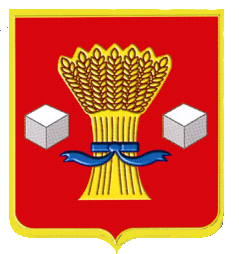 